„Jadłospis  konsultowany z dietetykiem  Centrum Dietetycznego Naturhouse TOMAX”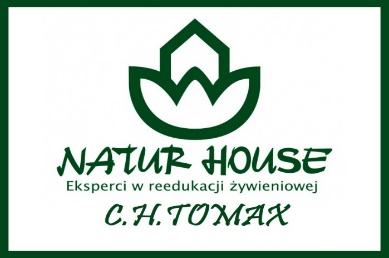 I Dekada – 13.11.2023 r.PoniedziałekŚniadanie:Chleb długi 50g[mąka pszenna(zawiera gluten), woda, sól, drożdże, Mieszanka Piekarska: (mąka pszenna, emulator E472e, mąka sojowa, kwas askorbinowy, enzymy)], z masłem 5g[śmietanka, masło, serwatka w proszku, emulgator E471, sól (0,1%), barwnik E160a: Beta-karoten, aromat. Zawartość tłuszczu mlecznego 61%]. Polędwica drobiowa 26g[woda, filet z kurczaka 36%, skrobia, skórki wieprzowe 5%, białko sojowe, sól, substancje zagęszczające(karagen, konjak), maltodekstryna, glukoza, stabilizatory(trifosforany, octany sodu), wzmacniacz smaku, (glutaminian monosodowy), aromaty, przeciwutleniacz(izoskominian sodu), substancja konserwująca: (azotyn sodu). Osłonka niejadalna. Produkt może zawierać: zboża zawierające gluten, jaja, białka mleka (z laktozą), orzeszki ziemne, seler, gorczycę, sezam]. Ogórek zielony 25g. Herbata z cytryną 150mlPrzekąska: woda niegazowanaAlergeny: gluten, mleko, soja, seler, jaja, orzechy.Obiad:Zalewajka z kiełbasą i ziemniakami zabielana śmietaną(kiełbasa czosnkowa wieprzowa 20g[ mięso wieprzowe 97,1%, sól, przyprawy ( w tym gorczyca), hydrolizat białka roślinnego z  soi, ekstrakt drożdżowy, ekstrakty przypraw, wzmacniacz smaku: E 621, substancja konserwująca: E 250, jelito wieprzowe (osłonka)], barszcz biały 50ml[woda,mąka żytnia, mąka pszenna, czosnek], ziemniaki 50g, śmietana 18% 25g[mleko, śmietanka, żywe kultury bakterii jogurtowych (streptococcus thermophilus i Lactobacillus delbrueckii subsp. Bulgaricus) oraz L. Acidophilus i Bifidobacterium lactis], czosnek 1g, cukier 2g, majeranek 0,3g). Makaron z truskawkami 40g (makaron świderki 30g[semolina z twardej pszenicy durum, woda] , truskawki 60g, jogurt naturalny 10g[mleko pasteryzowane, odtłuszczone mleko w proszku, żywe kultury bakterii jogurtowych oraz L.acidophius i Bifidobacterium.], śmietana 18%[śmietanka pasteryzowana, żywe kultury bakterii fermentacji mlekowej oraz L. acidophilus i Bifidobacterium] 10g, cukier 5g). Sok jabłkowy 200ml[ sok z jabłek NFC 100% przeciwutleniacz: kwas askorbinowy Kraj pochodzenia – Polska]Alergeny: gluten, mleko, czosnek, jajaPodwieczorek:	Kanapka 35g[mąka pszenna(zawiera gluten), woda, sól, drożdże, Mieszanka Piekarska: (mąka pszenna, emulator E472e, mąka sojowa, kwas askorbinowy, enzymy)], z masłem 5g[śmietanka, masło, serwatka w proszku, emulgator E471, sól (0,1%), barwnik E160a: Beta-karoten, aromat. Zawartość tłuszczu mlecznego 61%], z jajkiem na twardo 30g, ze szczypiorkiem 5g. Mleko( mleko 2,00 % 150ml).Alergeny: gluten, jaja, mleko, seler, orzechy, soja.„Jadłospis  konsultowany z dietetykiem  Centrum Dietetycznego Naturhouse TOMAX”II DZIEŃ DEKADY – 14.11.2023r.Wtorek Śniadanie:Płatki czekoladowe 150ml(płatki czekoladowe 20g[zawiera gluten], mleko 2,00%). Kanapka 35g[mąka pszenna(zawiera gluten), woda, sól, drożdże, Mieszanka Piekarska: (mąka pszenna, emulator E472e, mąka sojowa, kwas askorbinowy, enzymy)], z masłem 5g[śmietanka, masło, serwatka w proszku, emulgator E471, sól (0,1%), barwnik E160a: Beta-karoten, aromat. Zawartość tłuszczu mlecznego 61%], z serem żółtym 15g[mleko krowie pasteryzowane, stabilizator- chlorek wapnia, podpuszczka mikrobiologiczna, kultury bakterii mlekowych, barwnik – annato, substancja konserwująca – azotan sodu, sól] i z rzodkiewką 30g. Przekąska: woda niegazowanaAlergeny: gluten, mleko, soja.Obiad:Krupnik z kaszą jęczmienną (porcja rosołowa ze skrzydełkami 20g, marchew 30g, pietruszka korzeń 20g, kasza jęczmienna 30g[100% kasza jęczmienna], seler 20g, por 10g). Gulasz wieprzowy(łopatka 60g, olej rzepakowy 5g[100% rafinowany olej rzepakowy z pierwszego tłoczenia, filtrowany na zimno], mąka  pszenna 2g, cebula 10g). ziemniaki 30g. ogórek kiszony 30g. Sok jabłko gruszka 150ml.Alergeny: gluten, seler, mleko, gorczyca, nasiona, sezamu, orzechyPodwieczorek:Kisiel truskawkowy 250ml([skrobia ziemniaczana, regulator kwasowości: kwas cytrynowy; barwnik: antocyjany; aromat, witamina C, suszony koncentrat z wiśni 0,1%. Produkt może zawierać gluten, jaja, mleko, soję]). Ciasteczka owsiane morelowe 19g[produkty pochodzące z pełnoziarnistego owsa 42,4% (płatki owsiane, mąka owsiana), czekolada 21% (miazga kakaowa, cukier, tłuszcz kakaowy, emulgator: lecytyny (z soi); aromat), tłuszcz palmowy nieutwardzony, wiórki kokosowe 10,3%, nierafinowany cukier trzcinowy, syrop glukozowy 3,4%, substancje spulchniające: węglany sodu (soda oczyszczona), sól morska, melasa trzcinowa, aromat, pozyskiwany z kontrolowanych plantacji palm olejowych, które nie zagrażają lasom tropikalnym i ich mieszkańcom]. Banan 40g.Alergeny: gluten, jaja, mleko, soja, orzeszki arachidowe inne orzechy.Bezpłatne konsultacje dietetyczne dla dzieci i rodziców Dietetyk mgr Maja WalasCentrum Dietetyczne Naturhouse TOMAXul. P.O.W 17 (parter)tel. 44 744 16 06„Jadłospis  konsultowany z dietetykiem  Centrum Dietetycznego Naturhouse TOMAX”III DZIEŃ DEKADY – 15.11.2023 r.Środa:			Śniadanie:Rogalik 35g[mąka pszenna, drożdże, woda, sól], z masłem 5g[ śmietanka, masło, serwatka w proszku, emulgator E471, sól (0,1%), barwnik E160a: Beta-karoten, aromat. Zawartość tłuszczu mlecznego 61%],  z  twarogiem sernikowym 25g[mleko, śmietanka, mleko w proszku, kultury mleczarskie]. Kakao 150ml(kakao 2g[to proszek powstały ze zmielonym nasion owoców kakaowca], mleko 2% 150ml, miód 5g[syrop glukozowo – fruktozowy, cukier, woda, aromat miodowy, karmel]).Przekąska: woda niegazowanaAlergeny: mleko, gluten, soja, orzechy.Obiad:Zupa pomidorowa z makaronem 150ml[Rosół drobiowy 150ml, marchew 30g, pietruszka korzeń 20g, seler 10g , por 10g, koncentrat pomidorowy 10g[przecier pomidorowy 100%], śmietana 18% 25g[ mleko, śmietanka, żywe kultury bakterii jogurtowych (streptococcus thermophilus i Lactobacillus delbrueckii subsp. Bulgaricus) oraz L. Acidophilus i Bifidobacterium lactis], makaron pełnoziarnisty świderki 40g[pełnoziarnista mąka semolina z pszenicy durum, woda]). Bryzol z kurczaka( pierś 
z kurczaka 60g, olej rzepakowy 10g[100% rafinowany olej rzepakowy z pierwszego tłoczenia, filtrowany na zimno], jajko1/4, mąka pszenna 3g). Surówka z selera, z rodzynkami, z jabłkiem i jogurtem(seler 20g, rodzynki 10g, jabłko 30g, jogurt grecki 10g[mleko, śmietanka, żywe kultury bakterii jogurtowych (streptococcus thermophilus i Lactobacillus delbrueckii subsp. Bulgaricus) oraz L. Acidophilus 
i Bifidobacterium lactis]). ziemniaki 50g. Sok jabłkowy 150ml[sok jabłkowy NFC 100%], woda niegazowana.Alergeny: gluten, mleko, jaja, seler.Podwieczorek:Pieczywo razowe chrupkie z dżemem owoce leśne(pieczywo chrupkie 25g[ mąka pszenna, otręby  żytnie 13,1%, olej rzepakowy, sól morska, substancja spulchniająca: węglany amonu, emulgator: lecytyny (ze słonecznika)], dżem owoce leśne 20g[owoce leśne (40%), cukier, woda, substancja żelująca – pektyny, substancja zagęszczająca – guma guar, regulatory kwasowości – kwas cytrynowy 
i cytryniany sodu]. Mleko( mleko 2,00% 200 ml). Winogron zielony 50g.Alergeny: gluten, mleko, .Bezpłatne konsultacje dietetyczne dla dzieci i rodziców Dietetyk mgr Maja WalasCentrum Dietetyczne Naturhouse TOMAXul. P.O.W 17 (parter)tel. 44 744 16 06„Jadłospis  konsultowany z dietetykiem  Centrum Dietetycznego Naturhouse TOMAX”IV DZIEŃ DEKADY – 16.11.2023 r.Czwartek:Śniadanie:Chleb żytni 50g[mąka żytnia, razowa, zakwas (żytnia mąka, woda), mąka sojowa, słód żytni,], 
z masłem 5g[ śmietanka, masło, serwatka w proszku, emulgator E471, sól (0,1%), barwnik E160a: Beta-karoten, aromat. Zawartość tłuszczu mlecznego 61%], ser żółty 10g[mleko krowie pasteryzowane, stabilizator- chlorek wapnia, podpuszczka mikrobiologiczna, kultury bakterii mlekowych, barwnik – annato, substancja konserwująca – azotan sodu, sól], z papryką czerwoną 10g. Kawa inka 200ml(mleko 2,00%, kawa inka 5g[ zboża 72% (jęczmień, żyto), cykoria, burak cukrowy – prażone], 
z miodem 5g[syrop glukozowo – fruktozowy, cukier, woda, aromat miodowy, karmel])Przekąska: woda niegazowanaAlergeny: gluten pszenny, mleko.Obiad: Zupa kalafiorowa z ziemniakami(udko z kurczaka 20g, ziemniaki 50g, marchew 30g, pietruszka korzeń 20g, por 10g, seler 10g, kalafior 45g, śmietana 18%[mleko, śmietanka, żywe kultury bakterii jogurtowych (streptococcus thermophilus i Lactobacillus delbrueckii subsp. Bulgaricus) oraz L. Acidophilus i Bifidobacterium lactis]). Pulpety wieprzowe w sosie pomidorowym( łopatka 60g (mięso mielone) jajko ¼, cebula 10g, bułka tarta 3g[ mąka pszenna, (zawiera gluten), woda, sól, cukier, drożdże, Mieszanka Piekarska: (mąka pszenna, emulator E472e, mąka sojowa, kwas askorbinowy, enzymy)], olej rzepakowy8g[100% rafinowany olej rzepakowy z pierwszego tłoczenia, filtrowany na zimno],  pietruszka nać 2g, przecier pomidorowy 15g[ przecier pomidorowy 100%]), surówka z marchwi i jabłka (marchew 30g, jabłko 30g), ryż paraboliczny 30g [ może zawierać gluten]. Herbatka poziomkowa 150ml, woda niegazowana 150ml.Alergeny: gluten, jaja, seler, sezam, glutenPodwieczorek: Chałka 30g[mąka pszenna, woda, margaryna 70%(olej rzepakowy, woda emulgatormono-diglicerdy kwasów tłuszczowych, sól, substancje kwasowości(kwas cytrynowy), aromat barwnik, annato), sól], z masłem 5g [śmietanka, masło, serwatka w proszku, emulgator E471, sól (0,1%), barwnik E160a: Beta-karoten, aromat. Zawartość tłuszczu mlecznego 61%], z serkiem brzoskiwniowym 20g[ser twarogowy, syrop glukozowo fruktozowy z pszenicy, skrobia modifikowana kukurydziana, substancje zagęszczające: E415, pektyny, E401; aromaty, regulator kwasowości: kwas cytrynowy, barwniki: ekstrat z papryki i kurkumina]. Mleko 150ml.Alergeny: gluten, mleko.Bezpłatne konsultacje dietetyczne dla dzieci i rodziców Dietetyk mgr Maja WalasCentrum Dietetyczne Naturhouse TOMAXul. P.O.W 17 (parter)tel. 44 744 16 06 „Jadłospis  konsultowany z dietetykiem  Centrum Dietetycznego Naturhouse TOMAX”V DZIEŃ DEKADY – 17.11.2023 r. Piątek:Śniadanie: Chleb mieszany 30g[mąka żytnia, zakwas(żytnia mąka, woda), woda, sól], z masłem 3g[śmietanka, masło, serwatka w proszku, emulgator E471, sól (0,1%), barwnik E160a: Beta-karoten, aromat. Zawartość tłuszczu mlecznego 61%], z pasztetem wieprzowym 13g[ mięso oddzielone mechanicznie 
z kurczaka, skórki z indyka, skórki wieprzowe, woda, wątroba z kurczaka, wątroba wieprzowa, bułka tarta pszenna, kasza manna (z pszenicy), olej rzepakowy, , cebula smażona( cebula, olej palmowy, mąka pszenna), sól skrobia ziemniaczana, białko sojowe, białko wieprzowe, przyprawy, ekstrakty przypraw (zawierają seler), wzmacniacz smaku: glutaminian monosodowy, regulator kwasowości, octany sodu, stabilizatory: E451, E450, E452, substancja zagęszczająca: E407, aromaty(zawierają mleko), barwnik: E150d. Zawartość składników: drobiowych 66,6%, wieprzowych – 20,1%], ogórkiem zielonym15g. Herbata z cytryną 150ml.Przekąska: woda niegazowanaAlergeny: gluten, soja, orzechy, mlekoObiad: Zupa ogórkowa z ziemniakami zabielana śmietaną(udko z kurczaka 30g, ogórek kiszony 40g, marchew 30g, pietruszka korzeń 20g, ziemniaki 50g, seler korzeń20g, por 10g, śmietana 18% 25g[mleko, śmietanka, żywe kultury bakterii jogurtowych(streptococcus thermophilus i Lactobacillus delbrueckii subsp. Bulgaricus) oraz L. Acidophilus i Bifidobacterium lactis. Placki z jabłkami (mąka 25g, jabłka 60g, mleko 40ml, cukier 5g, jajka ½). Sok  jabłko - gruszka 150ml[ sok jabłkowy NFC 50%, sok gruszkowy 50%], woda niegazowana 150ml.Alergeny: mleko, seler, ryba, jaja, glutenPodwieczorek: Kanapka 50g [mąka pszenna (65%)(zawiera gluten), mąka żytnia 30%(zawiera gluten), zakwas (mąka żytnia, woda) woda, sól, drożdże], z masłem 5g[ śmietanka, masło, serwatka w proszku, emulgator E471, sól (0,1%), barwnik E160a: Beta-karoten, aromat. Zawartość tłuszczu mlecznego 61%], z jajkiem na twardo ze szczypiorkiem i rzodkiewką (jajko ½, rzodkiew 25g, szczypiorek 10g). Mleko 150ml.Alergeny: gluten, jaja, mleko, Bezpłatne konsultacje dietetyczne dla dzieci i rodziców Dietetyk mgr Maja WalasCentrum Dietetyczne Naturhouse TOMAXul. P.O.W 17 (parter)tel. 44 744 16 06Jadłospis  konsultowany z dietetykiem  Centrum Dietetycznego Naturhouse TOMAX”VI DZIEŃ DEKADY– 20.11.2023 r.  Poniedziałek:Śniadanie:Chleb razowy 25g[mąka żytnia, razowa, zakwas (żytnia mąka, woda), mąka sojowa, słód żytni, gluten pszenny, woda, sól, do posypka; płatki owsiane, siemię, słonecznik], z masłem 5g [śmietanka, masło, serwatka w proszku, emulgator E471, sól (0,1%), barwnik E160a: Beta-karoten, aromat. Zawartość tłuszczu mlecznego 61%], szynka z liściem 15g[ mięso wieprzowe od szynki 81,23%, woda, sól, białko sojowe, stabilizatory: E451, E450, E452, substancje zagęszczające E407a, E415, błonnik pszenny, (bezglutenowy), maltodekstryna, wzmacniacz smaku E621, przeciwutleniacz E301, cukier glukoza, białko wieprzowe, hemoglobina, dekstroza, laktoza(pochodna mleka), aromat, hydrolizat białka sojowego, przyprawy, warzywa i  ich ekstrakty (w tym seler), substancja konserwująca E250], pomidor 20g. Mięta 150ml.Przekąska: woda niegazowanaAlergeny: gluten, mleko, żytoObiad:Zupa fasolowa z ziemniakami(udko z kurczaka 20g, ziemniaki 50g, marchew 30g, pietruszka korzeń 20g, por 10g, seler 10g, fasolka żółta 60g, śmietana 18% 18g[śmietanka pasteryzowana, żywe kultury bakterii fermentacji mlekowej oraz L. acidophilus i Bifidobacterium,]). Kluski leniwe(mąka pszenna 25g, jajko 10g, ser twarogowy półtłusty 60g, masło 3g[śmietanka, masło, serwatka w proszku, emulgator E471, sól (0,1%), barwnik E160a: Beta-karoten, aromat. Zawartość tłuszczu mlecznego 61%], bułka tarta 5g, cukier 10g, cynamon 4g), sok jabłkowo-gruszkowy 200ml[sok jabłkowy NFC 50%, sok gruszkowy 50%], woda niegazowana, woda niegazowana 150ml.Alergeny: Seler, mleko, jajo, glutenPodwieczorek:Angielka 35g[mąka pszenna, drożdże, woda, sól], z masłem 5g [śmietanka, masło, serwatka w proszku, emulgator E471, sól (0,1%), barwnik E160a: Beta-karoten, aromat. Zawartość tłuszczu mlecznego 61%] z twarogiem sernikowym 25g[mleko, kultury bakterii mlekowych]. Mleko2,00% 150ml. Alergeny: gluten, mleko.Bezpłatne konsultacje dietetyczne dla dzieci i rodziców Dietetyk mgr Maja WalasCentrum Dietetyczne Naturhouse TOMAXul. P.O.W 17 (parter)tel. 44 744 16 06„Jadłospis  konsultowany z dietetykiem  Centrum Dietetycznego Naturhouse TOMAX”VII DEKADA- 21.11.2023 r.Wtorek:Śniadanie:Kanapka 50g[żytnio pszenny; mąka żytnia, pszenna zakwas żytni (mąka żytnia, woda), sól, woda mak lub sezam do posypki], z masłem 5g[śmietanka, masło, serwatka w proszku, emulgator E471, sól (0,1%), barwnik E160a: Beta-karoten, aromat. Zawartość tłuszczu mlecznego 61%],  z polędwicą drobiową 20g [woda, filet z kurczaka 36%, skrobia, skórki wieprzowe 5%, białko sojowe, sól, substancje zagęszczające(karagen, konjak), maltodekstryna, glukoza, stabilizatory(trifosforany, octany sodu), wzmacniacz smaku, (glutaminian monosodowy), aromaty, przeciwutleniacz(izoskominian sodu), substancja konserwująca: (azotyn sodu). Osłonka niejadalna. Produkt może zawierać: zboża zawierające gluten, jaja, białka mleka (z laktozą), orzeszki ziemne, seler, gorczycę, sezam.], z papryką czerwoną 20g. Kakao 150ml(kakao 2g[to proszek powstały ze zmielonym nasion owoców kakaowca], mleko 2% 150ml, miód 5g[syrop glukozowo – fruktozowy, cukier, woda, aromat miodowy, karmel]).Przekąska: woda niegazowanaAlergeny: gluten, mleko.Obiad:Rosół z makaronem(kurczak 50g, pręga wołowa 10g, marchew 30g, pietruszka korzeń 30g, seler korzeń 30g, cebula 10g, por 10, natka pietruszki 2g, 	makaron nitki 40g[mąka makaronowa pszenna]), mięso drobiowo - wieprzowe z warzywami, ziemniaki 100g, Brokuł z wody z masłem i bułką tartą 60g ( marchew tarta 20g, pietruszka 20g, seler 10g, por 10g, cukier 2g, olej rzepakowy 1g[100% rafinowany olej rzepakowy z pierwszego tłoczenia, filtrowany na zimno]). Sok jabłkowy 150ml[sok jabłkowy NFC 100%,], woda niegazowana 150ml.Alergeny: gluten, jaja, seler.Podwieczorek:Budyń czekoladowy Delecta 200ml(budyń czekoladowy Delecty10g[skrobia(kukurydziana, ziemniaczana), skrobia modyfikowana ziemniaczana, aromat, barwnik: ryboflawiny. Produkt może zawierać gluten, jaja, mleko, soję], mleko 2% 150ml), wafle malinowe 20g[polewa malinowa 53% (cukier, nieutwardzone tłuszcze roślinne (palmowy, shea) w zmiennych proporcjach; serwatka w proszku (z mleka), malina liofilizowana 0,8%; emulgator: lecytyny (z soi); sól, aromaty), ryż 47% (brązowy, biały).Produkt może zawierać gluten]. Granola owocowa 15g[Pełnoziarniste płatki owsiane 36,5%, mąka: owsiana 7%, jęczmienna, kukurydziana; nierafinowany cukier trzcinowy, orzech arachidowy 9,4%, olej słonecznikowy, krem orzechowy 5,2%: orzech arachidowy; grys kukurydziany, płatki kokosowe, melasa trzcinowa, sól morska, substancje spulchniająca: węglany sodu; emulgator: lecytyny (z soi), ekstrakt słodu jęczmiennego]. Winogron zielony 50g.Alergeny: gluten, jaja, mleko, soja, orzechy.„Jadłospis  konsultowany z dietetykiem  Centrum Dietetycznego Naturhouse TOMAX”VIII DZIEŃ DEKADY – 22.11.2023 r.Środa:Śniadanie: Płatki Corn Flakes[mleko 2,00% 150ml, płatki Corn Flakes 10g[grys kukurydziany 99,8%, nierafinowany cukier trzcinowy, sól morska, melasa cukru trzcinowego; produkt może zawierać: gluten, mleko oraz soję]. Kanapka 35g[mąka pszenna, drożdże, woda, sól], z masłem 5g, [śmietanka, masło, serwatka 
w proszku, emulgator E471, sól (0,1%), barwnik E160a: Beta-karoten, aromat. Zawartość tłuszczu mlecznego 61%], z żółtym serem 15g[mleko krowie pasteryzowane, stabilizator- chlorek wapnia, podpuszczka mikrobiologiczna, kultury bakterii mlekowych, barwnik – annato, substancja konserwująca – azotan sodu, sól], i z rzodkiewką15g.Przekąska: woda niegazowanaAlergeny: gluten, mleko, sojaObiad:Barszcz ukraiński na wywarze warzywno-mięsnym zabielana śmietaną(żeberka 30g, marchew 30g, pietruszka korzeń 20g, seler korzeń 40g,  por 10g, ziemniaki 35g, buraki 40g, fasola Jaś 25g]. Kotlet mielony 60g(mięso mielone 40g, cebula 15g, jajo 1/2, bułka tarta 3g[mąka pszenna, (zawiera gluten), woda, sól, cukier, drożdże, Mieszanka Piekarska: (mąka pszenna, emulator E472e, mąka sojowa, kwas askorbinowy, enzymy)], olej rzepakowy 3ml[ 100% rafinowany olej rzepakowy z pierwszego tłoczenia, filtrowany na zimno]), marchewka z jogurtem naturalnym 50g(marchew 40g, jogurt 10g, cukier 1g, cytryna 4g), ziemniaki 70g. Sok jabłkowy 150ml, woda niegazowana 150ml.Alergeny: gluten, mleko, seler, jaja, sezamPodwieczorek: Kisiel malinowy Delecty 150ml[skrobia ziemniaczana, regulator kwasowości: kwas cytrynowy; barwnik: antocyjany; aromat, witamina C, suszony koncentrat z pomarańczy 0,1%. Produkt może zawierać gluten, jaja, mleko, soję]. Ciasteczka owsiane morelowe 19g[mąka pszenna, pełnoziarniste płatki owsiane 26%, owoce suszone 21% (rodzynki :rodzynki, olej kokosowy; daktyle: daktyle, mąka ryżowa; brzoskwinia, morela 2%), olej słonecznikowy, inulina, skoncentrowany sok jabłkowy, substancja spulchniająca: węglany sodu (soda oczyszczona); oleje roślinne (bawełniany lub rzepakowy lub słonecznikowy), aromat. Może zawierać orzechy, mleko i soję]. Jabłko crispy 26g [produkt zawierający naturalne suszone jabłko w kostkach. Do wyprodukowania 100g gotowego produktu użyto 1000g świeżych jabłek. Produkt nie zawiera glutenu ani dodatku cukru, jest odpowiedni dla wegan.Bezpłatne konsultacje dietetyczne dla dzieci i rodziców Dietetyk mgr Maja WalasCentrum Dietetyczne Naturhouse TOMAXul. P.O.W 17 (parter)tel. 44 744 16 06„Jadłospis  konsultowany z dietetykiem  Centrum Dietetycznego Naturhouse TOMAX”IX DZIEŃ DEKADY – 23.11.2023 r.Czwartek:Śniadanie:Chleb grahamka 50g[mąka żytnia, grahamka typ. 2000, zakwas(mąka żytnia, woda) woda, sól, otręby żytnie], z masłem 5g[śmietanka, masło, serwatka w proszku, emulgator E471, sól (0,1%), barwnik E160a: Beta-karoten, aromat. Zawartość tłuszczu mlecznego 61%],  z szynką wiejską 15g[mięso wieprzowe od szynki 81,23%, woda, sól, białko sojowe, stabilizatory: E451, E450, E452, substancje zagęszczające E407a, E415, błonnik pszenny, (bezglutenowy), maltodekstryna, wzmacniacz smaku E621, przeciwutleniacz E301, cukier glukoza, białko wieprzowe, hemoglobina, dekstroza, laktoza(pochodna mleka), aromat, hydrolizat białka sojowego, przyprawy, warzywa i  ich ekstrakty 
(w tym seler), substancja konserwująca E250], papryka czerwona 20g. Kawa inka 150ml(mleko 2,00%, kawa inka 5g[ zboża 72% (jęczmień, żyto), cykoria, burak cukrowy – prażone], z miodem 5g[syrop glukozowo – fruktozowy, cukier, woda, aromat miodowy, karmel]), woda niegazowana 150ml.Przekąska:  woda niegazowana.Alergeny: gluten, mlekoObiad: Szczawiowa z ziemniakami(łopatka bez kości 20g, ziemniaki 50g, marchewka 30g,  pietruszka korzeń 20g, por 10g , seler 10g,  szczaw ze słoika 10g, jajko na twardo 12g, śmietana 18% 10g[śmietanka pasteryzowana, żywe kultury bakterii fermentacji mlekowej oraz L. acidophilus 
i Bifidobacterium]), Spaghetti( łopatka mielona 60g, przecier pomidorowy 15g[przecier pomidorowy 100%], cebula 10g, czosnek 10g, olej rzepakowy 3ml, bazylia 5g i oregano 5 g, makaron spagetti pełnoziarnisty 30g[semolina z twardej pszenicy durum, woda], ser żółty 10g[mleko krowie pasteryzowane, stabilizator- chlorek wapnia, podpuszczka mikrobiologiczna, kultury bakterii mlekowych, barwnik – annato, substancja konserwująca – azotan sodu, sól]). Sok jabłko - gruszka 150ml[sok jabłkowy NFC 50%, sok gruszkowy 50%], woda niegazowana.Alergeny: gluten, mleko, jaja, seler.Podwieczorek:Kanapka 30g[mąka żytnia, zakwas(żytnia mąka, woda), woda, sól],  z masłem 5g[ śmietanka, masło, serwatka w proszku, emulgator E471, sól (0,1%), barwnik E160a: Beta-karoten, aromat. Zawartość tłuszczu mlecznego 61%], pasztetem drobiowym 26g[mięso oddzielone mechanicznie z kurczaka, skórki z indyka, skórki wieprzowe, woda, wątroba z kurczaka, wątroba wieprzowa, bułka tarta pszenna, kasza manna (z pszenicy), olej rzepakowy, , cebula smażona( cebula, olej palmowy, mąka pszenna), sól skrobia ziemniaczana, białko sojowe, białko wieprzowe, przyprawy, ekstrakty przypraw (zawierają seler), wzmacniacz smaku: glutaminian monosodowy, regulator kwasowości, octany sodu, stabilizatory: E451, E450, E452, substancja zagęszczająca: E407, aromaty(zawierają mleko), barwnik: E150d. Zawartość składników: drobiowych 66,6%, wieprzowych – 20,1%], pomidor 20g.  Mięta 200mlAlergeny: gluten, mleko, soja.„Jadłospis  konsultowany z dietetykiem  Centrum Dietetycznego Naturhouse TOMAX”X DZIEŃ DEKADY – 24.11.2023 r.	PIĄTEKŚniadanie: Płatki owsiane z rodzynkami na mleku z miodem 150ml(płatki owsiane 12g, mleko 2,00% 150ml, rodzynki 3g[rodzynki sułtańskie(rodzynki, olej bawełniany lub/i olej słonecznikowy lub/i olej rzepakowy). Produkt może zawierać gluten, soję, mleko oraz orzechy]). Kanapka 35g[mąka pszenna, drożdże, woda, sól],  z masłem 5g[śmietanka, masło, serwatka w proszku, emulgator E471, sól (0,1%), barwnik E160a: Beta-karoten, aromat. Zawartość tłuszczu mlecznego 61%], z twarogiem sernikowym 40g. Przekąska:  woda niegazowana.Alergeny: gluten, mleko, soja, orzechy.Obiad: Ryżanka na wywarze warzywno-drobiowym(udko z kurczaka 20g, marchew 45g, pietruszka korzeń 20g, seler korzeń 10g, por 10g, ryż 40g). Ryba sola 60g( mąka pszenna3g, jajo1/4, ryba sola 60g, olej rzepakowy 12g[100% rafinowany olej rzepakowy z pierwszego tłoczenia, filtrowany na zimno], bułka tarta 15g), surówka z kiszonej kapusty, jabłka i marchwi( kapusta kiszona 30g, tarte jabłko 20g, marchewka 10g, cukier 5g),  ziemniaki 30g. Sok jabłko-gruszka 150ml[sok jabłkowy NFC 50%, sok gruszkowy 50%], woda niegazowana.Alergeny: mleko, ryba, seler.Podwieczorek: Wafle kukurydziane 15g[ kukurydza 89,4% 9 grys kukurydziany, ziarno kukurydzy), ryż biały, sól himalajska. Produkt bezglutenowy],  z serkiem brzoskwiniowym 50g[Ser twarogowy, cukier, syrop glukozowo-fruktozowy, skrobia modyfikowana kukurydziana, substancje zagęszczające: E401, E415, pektyny, aromat, barwnik: kurkumina]. Mleko 2% 150ml. Banan 60g.Alergeny: mleko.Bezpłatne konsultacje dietetyczne dla dzieci i rodziców Dietetyk mgr Maja WalasCentrum Dietetyczne Naturhouse TOMAXul. P.O.W 17 (parter)tel. 44 744 16 06